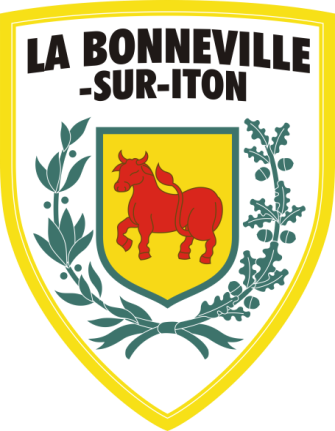 DEMANDEURDOSSIER DEMANDE DE SUBVENTION EXCEPTIONNELLEANNEE :Le présent dossier est téléchargeable à l’adresse suivante : www.labonnevillesuriton.frPersonne responsable de l'action :Personne responsable de l'action :Personne responsable de l'action :Nom :Prénom:Fonction :Téléphone :Courriel :Montant demandé : Montant demandé : Nouvelle actionRenouvellement d'une actionRenouvellement d'une actionDescription de l'action :Description de l'action :* JOINDRE UN BUDGET PREVISONNEL DE L'ACTION, ET LE BILAN FINANCIER SUITE A * JOINDRE UN BUDGET PREVISONNEL DE L'ACTION, ET LE BILAN FINANCIER SUITE A * JOINDRE UN BUDGET PREVISONNEL DE L'ACTION, ET LE BILAN FINANCIER SUITE A * JOINDRE UN BUDGET PREVISONNEL DE L'ACTION, ET LE BILAN FINANCIER SUITE A * JOINDRE UN BUDGET PREVISONNEL DE L'ACTION, ET LE BILAN FINANCIER SUITE A * JOINDRE UN BUDGET PREVISONNEL DE L'ACTION, ET LE BILAN FINANCIER SUITE A * JOINDRE UN BUDGET PREVISONNEL DE L'ACTION, ET LE BILAN FINANCIER SUITE A  L'OPERATION POUR LE VERSEMENT DE LA SUBVENTION SI ACCORDEE L'OPERATION POUR LE VERSEMENT DE LA SUBVENTION SI ACCORDEE L'OPERATION POUR LE VERSEMENT DE LA SUBVENTION SI ACCORDEE L'OPERATION POUR LE VERSEMENT DE LA SUBVENTION SI ACCORDEE L'OPERATION POUR LE VERSEMENT DE LA SUBVENTION SI ACCORDEE L'OPERATION POUR LE VERSEMENT DE LA SUBVENTION SI ACCORDEE* A quel besoin cela répond-il ?* A quel besoin cela répond-il ?* A quel besoin cela répond-il ?* Public bénéficiaire :* Public bénéficiaire :* Date de mise en œuvre prévue :* Date de mise en œuvre prévue :* Date de mise en œuvre prévue :* Durée prévue : * Durée prévue : * Moyens mis en œuvre :* Moyens mis en œuvre :* Est il prévu  une participation financière des bénéficiaires (ou du public visé) de l'action ?* Est il prévu  une participation financière des bénéficiaires (ou du public visé) de l'action ?* Est il prévu  une participation financière des bénéficiaires (ou du public visé) de l'action ?* Est il prévu  une participation financière des bénéficiaires (ou du public visé) de l'action ?* Est il prévu  une participation financière des bénéficiaires (ou du public visé) de l'action ?* Est il prévu  une participation financière des bénéficiaires (ou du public visé) de l'action ?* Est il prévu  une participation financière des bénéficiaires (ou du public visé) de l'action ?ouiSi oui montant : Si oui montant : * Informations  complémentaires éventuelles :* Informations  complémentaires éventuelles :* Informations  complémentaires éventuelles :* Informations  complémentaires éventuelles :